Séance 3 : ne jamais jouer avec le feu Ca partait d’une bonne intentionHomines antea ab immortalibus ignem petebant, neque in perpetuum seruare sciebant; quod postea Prometheus in ferula detulit in terras,								D'après HyginSouligne les verbes.En t’appuyant sur le système de couleurs, que comprends-tu du passage ? Quel crime a commis Prométhée ?le châtiment de Prométhée : que vois-tu ? edo, edis, edi, esum : manger
quod : ici, c'est pourquoi
ab, prép. : + Abl. : à partir deantea, adv. : auparavant
appono, is, ere, posui, positum : poser sur, 
aquila, ae, f. : aigle
Caucasus, i, m. : le Caucase
cinis, eris, m. : cendre
clauus, i, m. : clou
cor, cordis, n. : coeur
cresco, is, ere, creui, cretum : croître defero, fers, ferre, tuli, latum : emporter 
deligo, as, are : attacher, lier
dies, ei, m. et f. : jourferreus, a, um : de fer
ferula, ae, f : baguette 
homo, minis, m. : homme, humain
ignis, is, m. : feu
immortalis, e : immortel
interficio, is, ere, feci, fectum : tuer
Iuppiter, Iouis, m. : Jupiter
iussu, + gén. : sur l'ordre de
Mercurius, ii, m. : Mercure
mons, montis, m. : mont monstro, as, are : montrer
neque, adv. : = et non; et ne pas
nox, noctis, f. : nuitob hanc remv: à cause de cela
obruo, is, ere, obrui, obrutum : écraser
perpetuus, a, um : perpétuel
peto, is, ere, iui, itum : chercher à obtenir
postea, adv. : ensuite
Prometheus, i, m. : Prométhée
quantum, ... tantum : autant... autant
quomodo, adv. : de quelle manière
saxum, pierre, rocher, roche
scio, is, ire, sciui, scitum : savoir
seruo, as, are : veiller sur, sauver
exesset : vien de exedo : dévorer Prométhée supplicié, P. Rubens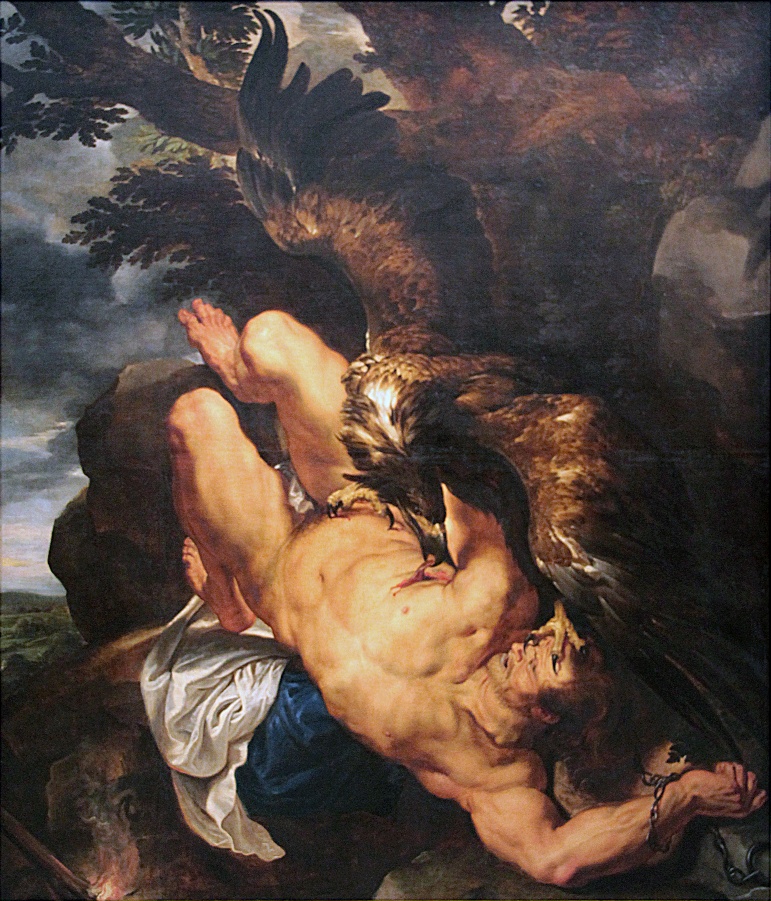 recherche sur mythologica le châtiment de Prométhée : explique ce tableau